Child Outcomes Summary Module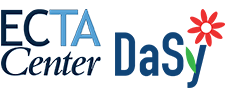 Session 2: Overview of the Child Outcomes Summary ProcessReflection JournalReflection is an essential part of learning. Use this journal to wrap-up the session by reflecting on the content and concepts presented. While prompts are provided to guide your thinking, you are invited to add thoughts and ideas that are most meaningful to you in your work and professional practice.REMINDER: Save this document to your computer for future reference.Reflect on the key features of the Child Outcomes Summary (COS) process. In your reflection, consider answering these questions:
What information are you currently collecting about children's functioning related to each of the child outcome areas? Do your current methods and measures give you enough information about:The child’s functioning across settings and situations?The child’s functional use of skills?Perspectives from multiple sources?What additional information would be helpful to have a more complete picture? What might need to be added or changed to ensure that this information is routinely collected?Now that you have taken some time to reflect on this session’s content, take a moment to answer the Challenge Question for yourself.CHALLENGE QUESTION: Why are multiple sources of information and multiple measures necessary for the Child Outcomes Summary process?